										                                         B_1ΒΕΒΑΙΩΣΗ ΕΛΕΓΧΟΥ ΔΗΜΟΣΙΕΥΣΕΩΝ ΓΙΑ ΤΗΝ 1η ΠΛΗΡΩΜΗ ΔΗΜΟΣΙΟΥ ΕΡΓΟΥΘΕΜΑ: Δημοσίευση της Διακήρυξης στις απαραίτητες εκ του νόμου εφημερίδες και εξόφληση αυτών για το  Έργο: ............................................................................................................................Σύμφωνα με την ισχύουσα νομοθεσία, οι απαραίτητες εκ του νόμου δημοσιεύσεις για την εξόφληση των οποίων βαρύνεται ο ανάδοχος είναι [….να περιγραφεί πόσες και τί είδους (π.χ. ΗΜΕΡΗΣΙΑ ΠΑΝΕΛΛΑΔΙΚΗ, ΕΒΔΟΜΑΔΙΑΙΑ ΝΟΜΑΡΧΙΑΚΗ)  δημοσιεύσεις προβλέπει ο νόμος και αν υπάρχει κάποια παρέκκλιση από τα προβλεπόμενα.....]*Στο συγκεκριμένο έργο έγιναν και εξοφλήθηκαν από τον ανάδοχο οι παρακάτω δημοσιεύσεις:Βεβαιώνουμε ότι η περίληψη της διακήρυξης δημοσιεύτηκε εγκαίρως στις παραπάνω απαραίτητες εκ του νόμου εφημερίδες που βαρύνουν τον ανάδοχο, και τις οποίες έχει εκείνος εξοφλήσει.      [Ονοματεπώνυμο/Ιδιότητα]      [ΣΤΡΟΓΓΥΛΗ ΣΦΡΑΓΙΔΑ] 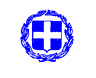 ΕΛΛΗΝΙΚΗ ΔΗΜΟΚΡΑΤΙΑΠΕΡΙΦΕΡΕΙΑ ………………ΠΕΡ. ΕΝΟΤΗΤΑ……………ΔΗΜΟΣ ……………………Ταχ. Δ/νση: …………………...Πληροφορίες: ………………...Τηλέφωνο: ……………………(Τόπος),.../…../……..Αρ. Πρωτ.: ………….ΠΡΟΣ:ΟΤΔ _______________Ταχ. Δ/νση: _______________Τ.Κ.: _______________α/αΕΠΩΝΥΜΙΑΕΦΗΜΕΡΙΔΑΣΕΙΔΟΣ ΕΦΗΜΕΡΙΔΑΣ(π.χ. ΗΜΕΡΗΣΙΑ ΠΑΝΕΛΛΑΔΙΚΗ, ΕΒΔΟΜΑΔΙΑΙΑ ΝΟΜΑΡΧΙΑΚΗ)ΤΙΜΟΛΟΓΙΟΕΞΟΦΛΗΤΙΚΗ ΑΠΟΔΕΙΞΗ1ΦΕΚ--2..........................................................√√3..........................................................√√4..........................................................√√5..........................................................√√6..........................................................√√